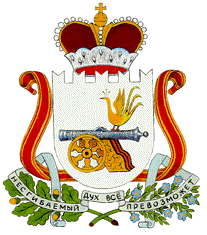 СОВЕТ ДЕПУТАТОВСОБОЛЕВСКОГО СЕЛЬСКОГО ПОСЕЛЕНИЯМОНАСТЫРЩИНСКОГО РАЙОНА СМОЛЕНСКОЙ ОБЛАСТИР Е Ш Е Н И ЕОт 23.08.2017г  № 20  О внесении изменений в Устав Соболевского сельского поселения Монастырщинского района Смоленской областиВ  целях приведения Устава  Соболевского сельского поселения Монастырщинского района Смоленской области в соответствие с Федеральными законами от 06.10.2003 года № 131-ФЗ «Об общих принципах организации местного самоуправления в Российской Федерации» (с изменениями и дополнениями),  Совет депутатов Соболевского  сельского поселения Монастырщинского района Смоленской области    РЕШИЛ:    1.Внести в Устав Соболевского сельского поселения Монастырщинского района Смоленской области, утвержденный решением Совета депутатов Соболевского сельского поселения Монастырщинского района Смоленской области от 11.12.2015 года №27 (в редакции решений Совета депутатов Соболевского сельского поселения Монастырщинского района Смоленской области от 21.11.2016г. №31), следующие изменения:  часть 1 статьи 8 дополнить пунктом 15) следующего содержания:«15) оказание содействия развитию физической культуры и спорта инвалидов, лиц с ограниченными возможностями здоровья, адаптивной физической культуры и адаптивного спорта.»;пункт 1 части 4 статьи 16 изложить в новой редакции:«1) проект Устава сельского поселения, а также проект решения Совета депутатов о внесении изменений и дополнений в Устав сельского поселения, кроме случаев, когда изменения в Устав сельского поселения вносятся в форме точного воспроизведения положений Конституции Российской Федерации, федеральных законов, конституции (устава) или законов субъекта Российской Федерации в целях приведения данного устава в соответствие с этими нормативными правовыми актами;»;статью 26 дополнить частями 5.1-5.4 следующего содержания:«5.1. Встречи депутата с избирателями проводятся в помещениях, специально отведенных местах, а также на внутридворовых территориях при условии, что их проведение не повлечет за собой нарушение функционирования объектов жизнеобеспечения, транспортной или социальной инфраструктуры, связи, создание помех движению пешеходов и (или) транспортных средств либо доступу граждан к жилым помещениям или объектам транспортной или социальной инфраструктуры. Уведомление органов исполнительной власти Смоленской области или органов местного самоуправления о таких встречах не требуется. При этом депутат вправе предварительно проинформировать указанные органы о дате и времени их проведения.5.2. Органы местного самоуправления определяют специально отведенные места для проведения встреч депутатов с избирателями, а также определяют перечень помещений, предоставляемых органами местного самоуправления для проведения встреч депутатов с избирателями, и порядок их предоставления.5.3. Встречи депутата с избирателями в форме публичного мероприятия проводятся в соответствии с законодательством Российской Федерации о собраниях, митингах, демонстрациях, шествиях и пикетированиях.5.4. Воспрепятствование организации или проведению встреч депутата с избирателями в форме публичного мероприятия, определяемого законодательством Российской Федерации о собраниях, митингах, демонстрациях, шествиях и пикетированиях, влечет за собой административную ответственность в соответствии с законодательством Российской Федерации.»часть 2 статьи 27 дополнить абзацем следующего содержания:«2. В случае обращения Губернатора Смоленской области Российской Федерации с заявлением о досрочном прекращении полномочий депутата представительного органа сельского поселения днем появления основания для досрочного прекращения полномочий является день поступления в представительный орган сельского поселения данного заявления.»;часть 9 статьи 29 изложить в новой редакции:«9. Глава муниципального образования должен соблюдать ограничения, запреты,  исполнять обязанности, которые установлены Федеральным законом от 25 декабря 2008 года № 273-ФЗ «О противодействии коррупции», Федеральным законом от 3 декабря 2012 года № 230-ФЗ «О контроле за соответствием расходов лиц, замещающих государственные должности, и иных лиц их доходам», Федеральным законом от 7 мая 2013 года № 79-ФЗ «О запрете отдельным категориям лиц открывать и иметь счета (вклады), хранить наличные денежные средства и ценности в иностранных банках, расположенных за пределами территории Российской Федерации, владеть и (или) пользоваться иностранными финансовыми инструментами».»;часть 13 статьи 29 изложить в новой редакции:« 13. В случае досрочного прекращения полномочий Главы муниципального образования  либо применения к нему по решению суда мер процессуального принуждения в виде заключения под стражу или временного отстранения от должности его полномочия, указанные в частях 6 и 7 настоящей статьи, на период до избрания нового Главы муниципального образования исполняет заместитель Главы муниципального образования из числа депутатов, а полномочия, указанные в части 8 настоящей статьи, – работник Администрации сельского поселения в соответствии с распределением обязанностей.»;абзац четвертый  части 3 статьи 38 изложить в новой редакции:«Изменения и дополнения, внесенные в Устав сельского поселения и изменяющие структуру органов местного самоуправления, разграничение полномочий между органами местного самоуправления (за исключением случаев приведения Устава сельского поселения в соответствие с федеральными законами, а также изменения полномочий, срока полномочий, порядка избрания выборных должностных лиц местного самоуправления), вступают в силу после истечения срока полномочий Совета депутатов, принявшего решение о внесении указанных изменений и дополнений в Устав сельского поселения.».1.8. в части 3 статьи 38 второе предложение в первом абзаце изложить в следующей  редакции:«Не требуется официальное опубликование (обнародование) порядка учета предложений по проекту решения Совета депутатов о внесении изменений и дополнений в Устав сельского поселения, а также порядка участия граждан в его обсуждении в случае, когда в Устав сельского поселения вносятся изменения в форме точного воспроизведения положений Конституции Российской Федерации, федеральных законов, конституции (устава) или законов субъекта Российской Федерации в целях приведения данного устава в соответствие с этими нормативными правовыми актами.».1.9. абзац третий части 9 статьи 39 изложить в новой редакции:«В соответствии с Федеральным законом «Об общих принципах организации местного самоуправления в Российской Федерации» решение Совета депутатов об изменении структуру органов местного самоуправления, разграничении полномочий между органами местного самоуправления вступает в силу после истечения срока полномочий Совета депутатов, принявшего указанное решение».        2.Настоящее решение подлежит  официальному опубликованию в печатном средстве массовой  информации «Соболевский  вестник», после его государственной регистрации в Управлении Министерства юстиции Российской Федерации по Смоленской области и вступает в силу со дня его официального опубликования.Глава муниципального образованияСоболевского сельского поселенияМонастырщинского районаСмоленской области                                                                                 Н.В.Сыроватка